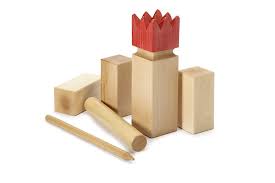 Regionální centrum Sportu pro všechny Teplice a Ú KASPV ve spolupráci se Senior klubem Ohníč a za podpory obce OhníčpořádáNejen seniorské hrynetradiční hry pro všechnyv sobotu 29.srpna 2020 od 11,30 hod ve sportovním areálu TJ BANÍK Ohníčpřijďte si zasportovat, pobavit se a seznámit se i s některými netradičními hrami, jako jsou např. KUBB, Mölkky, Pétanque, Woodball, vyzkoušet si své dovednosti, postřeh, soustředění. S sebou vezměte pouze vhodné oblečení a dobrou náladu.Od 14 hod hraje pan Láňe s partnerkou pro všechny aktivní účastníky je připraveno občerstvení a točené pivo za výhodné cenyúčastnický poplatek:  20,- Kč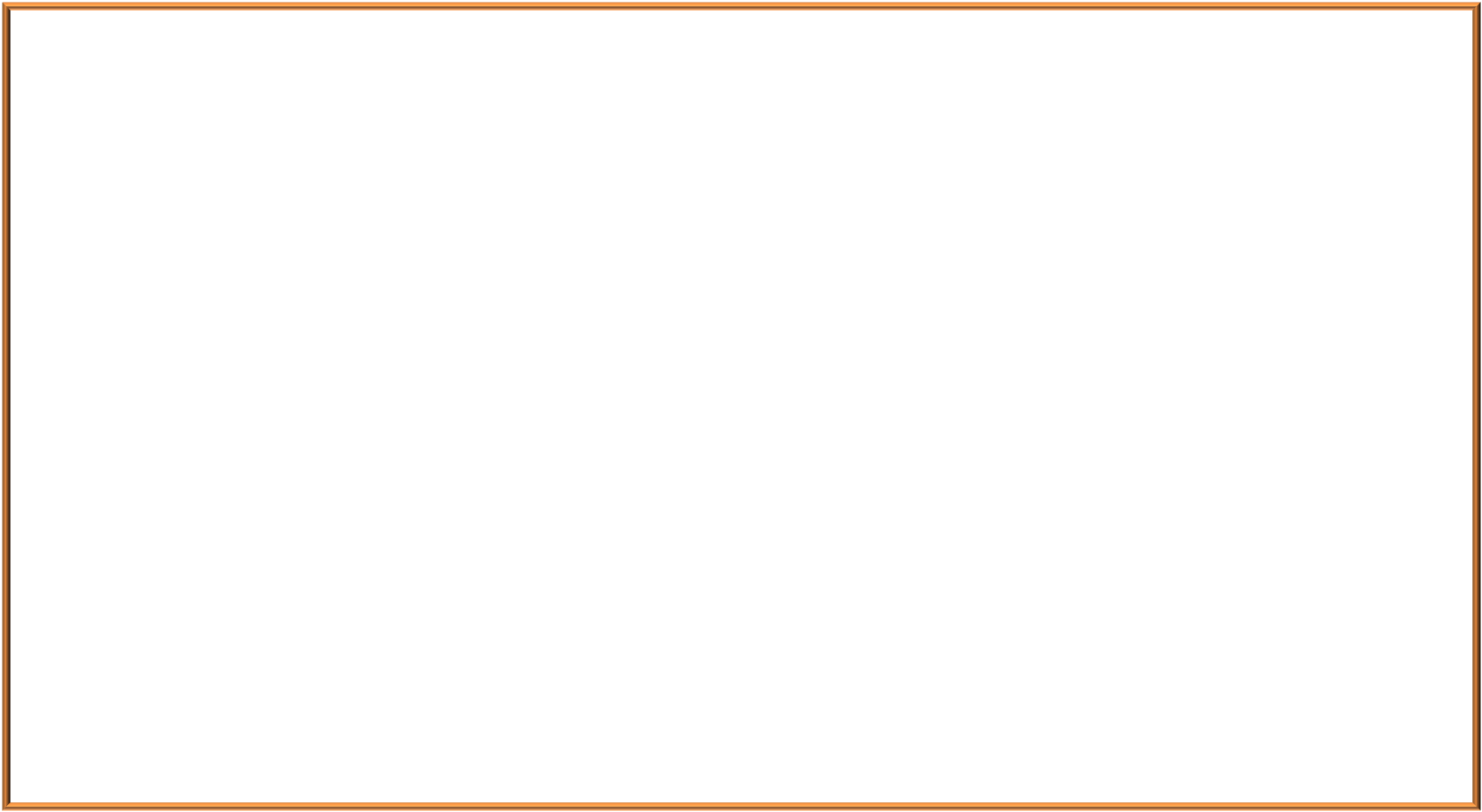 Součástí „dne netradičních sportů“ se uskuteční3. ročník turnaje dvojic v Kubb o putovní pohárstarostky obcePřihlášky do turnaje v místě konání. Pro vítěze jsou připraveny hodnotné ceny. Herní systém bude zvolen dle počtu přihlášených družstev.